 VII RAS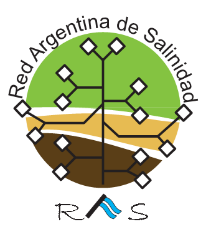 SEGUNDA CIRCULARVII CONGRESO DE LA RED ARGENTINA DE SALINIDADII SIMPOSIO LATINOAMERICANO DE SALINIDAD“Mitigar la problemática de salinidad para conservar los ambientes y la producción”19 – 22 de septiembre de 2023Santa Rosa, La Pampa. ArgentinaLa reunión constitutiva del Congreso se desarrolló el lunes 4 de julio 2022 en la Facultad de Agronomía de la Universidad Nacional de La Pampa. De la misma participaron Raúl Lavado y Edith Taleisnik como representantes de la RAS junto a docentes de la Facultad de Agronomía, técnicos del INTA, investigadores del CONICET, profesionales de AAPRESID e integrantes de la Fundación Chadileuvú. Se decidió allí la realización del VII Congreso de la RAS, en forma conjunta con el 2° Simposio Latinoamericano de Salinidad, y se designó la comisión organizadora:PRESIDENTE: 	Elke Noellemeyer (FA UNLPam)VICEPRESIDENTE: 	Cristian Álvarez (INTA)INTEGRANTES DE LA COMISIÓN ORGANIZADORA:Alberto Quiroga (INTA-FAUNLPam)Marcela Zárate (INCITAP-CONICET)Romina Fernández (INTA-FAUNLPam)Lucila Álvarez (FAUNLPam)Florencia Gómez (Becaria FONCyT)Lorena Ceballos (FCEyN UNLPam)Luciano Carassay (FAUNLPam)Alberto Golberg (Fundación Chadileuvú)Darío Aimar (FAUNLPam)Sergio Abascal (FAUNLPam)Luciano Rainhart (FAUNLPam)Martín Díaz Zorita (FAUNLPam)Pablo Dornes (FCEyN UNLPam)Eugenia Gallace (FAUNLPam)Julián Isasti (AAPRESID-Chacra América).La Red Argentina de Salinidad ha conformado un espacio único para la investigación, extensión, el desarrollo tecnológico y de políticas ambientales desde su primer Taller en el año 2005. Continuando con esta tradición, el VII Congreso de la RAS y II Simposio Latinoamericano de Salinidad pretende unir toda la comunidad científica, académica, tecnológica y política que trabaja en pos de apaciguar el proceso de salinización de tierras productivas en un fructífero intercambio para el avance del conocimiento en estas temáticas.Los ejes temáticos provisorios incluyen:Suelos salinos y sódicos en sistemas de producción extensivosManejo para la recuperación de suelos salinos a escala paisajeMapeo y modelización de la evolución espacial y temporal de suelos salinosDimensiones sociales y políticas de la salinización de suelosSuelos salinos y sódicos en sistemas de producción intensivos Proyectos de producción hortícolas y su dependencia de la calidad de capas freáticasTecnologías productivas para mitigar la salinización de suelos en producciones intensivasProyecciones sociales y políticas sobre los cordones hortícolas periurbanosSuelos salinos y sódicos en paisajes semiáridos y áridosDinámica de las capas freáticasHidrología de las regiones áridas – políticas hídricas regionalesConservación de humedales en zonas áridasConflictos sociales por el uso del aguaLa sede del Congreso es la Facultad de Agronomía, Universidad Nacional de La Pampa, en el campus ubicado en Ruta Nacional 35 km 334. El contacto es a través del email del congreso: ras.viicongreso@gmail.com. Pronto se habilitará una página web del congreso donde se podrá acceder a la información detallada.Las contribuciones serán enviadas a través de la página web en plantillas similares a las que se utilizan para los trabajos del Congreso Argentina de la Ciencia del Suelo. Los trabajos aceptados serán compilados en un libro de actas publicado por la EDUNLPam.INSCRIPCIÓN: El pago de las inscripciones se realiza preferentemente por transferencia a la cuenta bancaria de la AACS:Interdepósito en cualquier sucursal del Banco de Galicia:
Cuenta corriente Nº 3044/7-022/7
Titular: Asociación Argentina de la Ciencia del SueloTransferencia electrónica:
CBU: 0070022120000003044779
Alias: AACS-Cte Central
CUIT: 30-66172385-4
Tipo de cuenta: Cuenta CorrienteSi se opta por alguna de estas dos formas, DEBERÁ hacerse llegar a la Tesorería de la AACS copia de la constancia de depósito/transferencia consignando el nombre del inscripto al congreso y. los datos para la emisión del recibo “C” (Nombre y apellido, CUIT/CUIL, situación ante la AFIP).IMPORTANTE: Esta información será recepcionada hasta tres días después de realizado el pago. Después de este lapso y de no recibirse la información mencionada se emitirá el recibo a nombre de quién fue el que envió el dinero del pago sin posibilidad de cambio.Desde el exterior:Envío por WESTERN UNION:Si se opta por esta forma de pago, el envío DEBERÁ hacerse a nombre del Tesorero (Osvaldo Andrés Barbosa, DNI 14.245.222) haciendo constar el nombre completo (si no, no será aceptado).Además, DEBERÁ hacerse llegar a la Tesorería de la AACS copia de la constancia de envío de WESTERN UNION (la imagen debe ser clara especialmente en el número de WU para poder acceder a su cobro), consignando el nombre del inscripto al congreso y. los datos para la emisión del recibo “C” (Nombre y apellido, CUIT/CUIL, situación ante la AFIP).El mail de Tesorería de la AACS para la recepción de los pagos y envió de comprobantes es: tesoreriaaacs@gmail.com.Los montos de la inscripción en pesos argentinos son los siguientes:El pago de la inscripción permite la presentación de dos trabajos.PROGRAMA TENTATIVO:Inscripción hastaInscripción hastaInscripción hastaInscripción hastaCategoría15/03/202315/06/202315/08/202320/09/2023General22.00027.00033.00035.000Socios AACS (cuota al día)20.00024.00030.00031.000Estudiantes de postgrado9.00011.00014.00016.000Estudiantes de grado4.5005.0007.0008.000Martes 19/09/2023Miércoles 20/09/2023Jueves 21/09/2023Viernes 22/09/2023MañanaConferencia inaugural:Taller:¿Qué sabemos de las capas freáticas?Taller:Interpretación de datos de suelos para el manejo de suelos hidromórficos y salinos. Diferentes escalas.Recorrida campos del norte de La Pampa y zonas aledañasVisita al CERET, Gral. PicoConferencia:Mejoramiento genético.Contribuciones biológicas para solucionar los problemas de los suelos salinos.Taller:Recursos forrajeros para recuperar suelos salinos.Manejo de sistemas de producción en ambientes con suelos salinosCapacitación para profesionales:Suelos salinos: 1. Identificación y manejo para cultivos extensivos.2. Identificación y manejo para cultivos intensivos.MediodíaSesiones de pósterSesiones de pósterTardeTaller:Tecnologías productivas para mitigar la salinización de suelos en producciones intensivasTaller:Suelos salinizados por riego.Taller:Políticas públicasCIERRE